АДМИНИСТРАЦИЯ МУНИЦИПАЛЬНОГО ОБРАЗОВАНИЯ «НОВОДУГИНСКИЙ РАЙОН» СМОЛЕНСКОЙ ОБЛАСТИПОСТАНОВЛЕНИЕот 29.12.2021 № 192О внесении изменения в муниципальную программу «Создание условий для обеспечения безопасности жизнедеятельности населения муниципального образования «Новодугинский район» Смоленской области»Руководствуясь статьей 179 Бюджетного кодекса Российской Федерации, Федеральным законом от 06.10.2003 № 131-ФЗ «Об общих принципах организации местного самоуправления в Российской Федерации», Уставом муниципального образования «Новодугинский район» Смоленской области (новая редакция),Администрация муниципального образования «Новодугинский район» Смоленской области п о с т а н о в л я е т:1. Внести в муниципальную программу «Создание условий для обеспечения безопасности жизнедеятельности населения муниципального образования «Новодугинский район» Смоленской области» (далее – Программа), утвержденную постановлением Администрации муниципального образования «Новодугинский район» Смоленской области от 28.01.2014 № 11 (в редакции постановлений Администрации муниципального образования «Новодугинский район» Смоленской области от 16.10.2014 №133, от 10.11.2014 № 144, от 05.02.2015 № 20, от 31.12.2015 № 206, от 09.02.2017 № 23, от 30.03.2017 № 60, от 14.06.2017 № 94, от 06.02.2018 № 22, от 29.12.2018 № 226, от 25.12.2019 № 200, от 29.12.2020 № 230), изменение, изложив её в новой редакции согласно приложению.2. Контроль за исполнением настоящего постановления возложить на заместителя Главы муниципального образования «Новодугинский район» Смоленской области В.В. Иванова, заместителя Главы муниципального образования «Новодугинский район» Смоленской области – управляющего делами Администрации муниципального образования «Новодугинский район» Смоленской области С.Н. Эминову.Глава муниципального образования «Новодугинский район»Смоленской области			                                                         В.В. СоколовВизы:Е.С. Кислова          ____________   «_____»   ____________   2021Е.Л. Рожко             ____________   «_____»   ____________   2021С.Н. Эминова         ____________   «_____»   ____________   2021В.В. Иванов           ____________   «_____»   ____________   2021Д.А. Романова       ____________   «_____»   ____________   2021Утвержденапостановлением Администрациимуниципального образования«Новодугинский район»Смоленской областиот   29.12.2021   №  192  МУНИЦИПАЛЬНАЯ ПРОГРАММА«Создание условий для обеспечения безопасности жизнедеятельности населения муниципального образования «Новодугинский район» Смоленской области»(новая редакция)ПАСПОРТМуниципальной программы«Создание условий для обеспечения безопасности жизнедеятельности населения муниципального образования «Новодугинский район» Смоленской области»Раздел 1. Общая характеристика социально-экономической сферы реализации муниципальной программыПроведенный анализ криминогенной обстановки предполагает дальнейший рост преступности. Данная ситуация представляет угрозу безопасности граждан на территории Новодугинского района.В целях устранения негативных тенденций в криминогенной обстановке, роста количества преступлений, снижения аварийности и дорожно-транспортных происшествий, краж и угонов автомототранспорта требуется проведение информационно-методических мероприятий, направленных на профилактику правонарушений и борьбу с преступностью в т.ч. преступностью среди несовершеннолетних.Исходя из вышеперечисленных проблем определены комплексные меры по профилактике правонарушений и усилению борьбы с преступностью в Новодугинском районе, которые отражены в перечне мероприятий Программы и предлагаются к финансированию из местного бюджета.Раздел 2. Приоритеты региональной муниципальной политики в сфере реализации муниципальной программы, цели, целевые показатели, описание ожидаемых конечных результатов, сроки и этапы реализации муниципальной программы.Цель Программы – обеспечение безопасности граждан на территории Новодугинского района.Для достижения поставленной цели необходимо решение следующих задач:- повышение эффективности деятельности отделения полиции по Новодугинскому району, иных учреждений и организаций  по профилактике правонарушений и борьбе с преступностью на территории Новодугинского района;- оптимизация работы отделения полиции Новодугинского района по предупреждению и раскрытию преступлений, в том числе совершаемых на улицах и в иных общественных местах на территории Новодугинского района;- формирование у участников дорожного движения стереотипов законопослушного поведения и негативного отношения к правонарушениям в сфере дорожного движения, предупреждение их опасного поведения на дорогах- оказание содействия Администрацией муниципального образования «Новодугинский район» в материально-техническом обеспечении районных учреждений и организаций, участвующих в реализации Программы.Срок реализации Программы 2014-2024 годы.Целевые показатели указаны в приложении №1 к муниципальной программе.Ожидаемые результаты:- снижение количества правонарушений и преступлений и в том числе среди несовершеннолетних и молодежи;- снижение количества дорожно-транспортных происшествий;- профилактика краж и угонов автомототранспорта;- усиление профилактической работы органов системы профилактики среди населения района, в учебных и образовательных учреждениях. Раздел 3. Обобщенная характеристика основных мероприятий муниципальной программы и подпрограмм.Основные мероприятия муниципальной программы и подпрограмм направлены на снижение количества преступлений, дорожно-транспортных происшествий, организацию оздоровления и отдыха детей и указаны в приложении № 2 к муниципальной программе.Раздел 4. Обоснование ресурсного обеспечения муниципальной программы.Мероприятия Программы реализуются за счет средств местного бюджета.Объем финансирования программы по годам составляет:в 2014 году – 36,0 тыс. руб.в 2015 году – 50,0 тыс. руб.в 2016 году – 40,0 тыс. руб.в 2017 году – 414,0 тыс. руб.в 2018 году – 40,0 тыс. руб.в 2019 году – 40,0 тыс. руб.в 2020 году – 38,5 тыс. руб.в 2021 году – 40,0 тыс. руб.в 2022 году – 40,0 тыс. руб.в 2023 году – 0,0 тыс. руб.в 2024 году – 0,0 тыс. руб.Объемы финансирования мероприятий Программы подлежат ежегодному уточнению.Подпрограмма «Комплексные меры по профилактике правонарушений и усилению борьбы с преступностью в муниципальном образовании»ПАСПОРТподпрограммы Подпрограмма «Комплексные меры по профилактике правонарушений и усилению борьбы с преступностью в муниципальном образовании»Раздел 1. Общая характеристика социально-экономической сферы реализации подпрограммыПреступность является явлением, порождаемым множеством различных социальных факторов. В связи с этим возможные сценарии развития криминальной ситуации зависят в первую очередь от ситуации в идеологической, политической, социально-экономической сферах.Обостряются проблемы, связанные с превосходством деструктивных, в том числе криминальных структур над правоохранительными органами в технических и информационных возможностях, появлением новых способов совершения преступлений, зачастую основанных на применении современных технологий.Уровень преступности будет снижаться при улучшении положения в обществе и государстве, повышении уровня экономического развития, развитии демократических государственных институтов, и наоборот.Вместе с тем указанная тенденция зачастую не находит отражения в официальных статистических данных, не учитывающих латентную составляющую преступности.Реализация долгосрочной районной муниципальной программе «Комплексные меры по профилактике правонарушений и усилению борьбы с преступностью в муниципальном образовании «Новодугинский район» Смоленской области» позволила продолжить развитие общей системы профилактики правонарушений и борьбы с преступностью на территории Новодугинского района.Эффективная деятельность органов внутренних дел по профилактике правонарушений и борьбе с преступностью невозможна без надлежащего материально-технического обеспечения.Тяжелое положение дел с материально-техническим обеспечением ограничивает оперативное маневрирование силами и средствами и эффективное выполнение возложенных на пункт полиции по Новодугинскому району МО МВД России «Гагаринский» задач по профилактике правонарушений и борьбе с преступностью.Исходя из вышеперечисленных проблем, определены комплексные меры по профилактике правонарушений и усилению борьбы с преступностью в муниципальном образовании «Новодугинский район» Смоленской области, которые отражены в перечне программных мероприятий.Применение программно-целевого подхода является единственно возможным способом решения задач, направленных на обеспечение безопасности граждан от преступных посягательств на территории Новодугинского района.Раздел 2 Цели и  целевые показатели реализации подпрограммыЦель подпрограммы – обеспечение безопасности граждан от преступных посягательств на территории муниципального образования «Новодугинский район» Смоленской области. Целевые показатели подпрограммы указаны в приложении № 1 к муниципальной программе.Ожидаемыми результатами реализации подпрограммы являются улучшение положения детей, находящихся в трудной жизненной ситуации, предупреждение безнадзорности и снижение числа правонарушений, в том числе совершаемых несовершеннолетними.Раздел 3. Перечень основных мероприятий подпрограммыОсновные мероприятия подпрограммы направлены на снижение преступности, краж и угонов транспортных средств, снижение количества дорожно-транспортных происшествий и указаны в приложении №2 к муниципальной программе.Раздел 4. Обоснование ресурсного обеспечения подпрограммыОбщий объем финансирования подпрограммы представлен в следующей таблице:тыс. руб.                      Подпрограмма «Обеспечение безопасности дорожного движения на территории муниципального образования»ПАСПОРТподпрограммы «Обеспечение безопасности дорожного движения на территории муниципального образования»Раздел 1. Общая характеристика социально-экономической сферы реализации подпрограммы Повышение уровня аварийности на автомобильных дорогах в последнее время объясняется наличием ряда следующих факторов:- темпы роста парка транспортных средств не соответствуют темпам строительства и реконструкции дорог;- большой срок эксплуатации транспортных средств;- ухудшение транспортной дисциплины участников движения, т.е. превышение скорости движения, нарушение правил обгона, несоблюдение водителями и незнание пешеходами Правил дорожного движения.Основными причинами, способствующими возникновению ДТП, стали: превышение скорости движения, нарушение правил обгона, выезд на встречную полосу движения, управление автомобилем в состоянии опьянения.В результате дорожно-транспортных происшествий обществу наносится непоправимый ущерб.Негативное влияние на обеспечение БДД в населенных пунктах оказывает отсутствие проектов организаций движения, разработанных компетентными организациями, что приводит к перенасыщению транспортных потоков на отдельных участках УДС, созданию конфликтных ситуаций между участниками дорожного движения.Необходимо обеспечить общественную поддержку мероприятий по повышению безопасности движения, улучшить систему подготовки водителей и обучения населения правилам безопасного поведения на дорогах и улицах, усилить профилактическую работу на территории района.Раздел 2. Цели и  целевые показатели реализации подпрограммы Целью подпрограммы является обеспечение охраны жизни, здоровья граждан и их имущества, гарантий их законных прав на безопасные условия движения на дорогах.Для достижения указанной цели необходимо решить следующие задачи:-формирование у участников дорожного движения стереотипов законопослушного поведения и негативного отношения к правонарушениям в сфере дорожного движения, предупреждение их опасного поведения на дорогах;-усовершенствовать контроль за режимом движения;-внедрение новейших технологий в области профилактики краж и угонов автомототранспорта.Срок реализации подпрограммы - 2014 -2024 годы.Целевые показатели приведены в приложении 1 к муниципальной программе.Ожидаемыми результатами являются: снижение количества дорожно-транспортных происшествий,  недопущение управления транспортным средствомводителем в нетрезвом виде, снижение количества краж и угонов транспорта. Раздел 3. Перечень основных мероприятий подпрограммыПодпрограмма включает в себя ряд мероприятий, координирующих работу определенного круга специалистов, имеющих опыт решения таких задач, как пропаганда безопасности дорожного движения и формирование общественного мнения, организация движения и эксплуатация автомобильных дорог, оказания помощи участникам дорожного движения. Заказчик подпрограммы обеспечивает ее реализацию посредством применения оптимальных методов управления процессом реализации подпрограммы, исходя из ее содержания.Перечень мероприятий подпрограммы указан в приложении 2 к муниципальной программе.4. Обоснование ресурсного обеспечения подпрограммы Реализация мероприятий подпрограммы осуществляется за счет средств районного бюджета.Объем финансирования подпрограммы составляет:на 2014 г. - 36,0 тыс. руб., на 2015 г. - 0,0 тыс. руб., на 2016 г. – 20,0 тыс. руб.,на 2017 г. – 100,0 тыс. руб.,на 2018 г. – 20,0 тыс. руб.,на 2019 г. – 20,0 тыс. руб.,на 2020 г. – 38,5 тыс. руб.,на 2021 г. – 40,0 тыс. руб.,на 2022 г. – 20,0 тыс. руб.,на 2023 г. – 0,0 тыс. руб.,на 2024 г. – 0,0 тыс. руб..Приложение 1к муниципальной программе «Создание условий для обеспечения безопасности жизнедеятельности населения муниципального образования «Новодугинский район» Смоленской области»ЦЕЛЕВЫЕ ПОКАЗАТЕЛИреализации муниципальной программы«Создание условий для обеспечения безопасности жизнедеятельности населения муниципального образования «Новодугинский район» Смоленской области»Приложение 2к муниципальной программе «Создание условий для обеспечения безопасности жизнедеятельности населения муниципального образования «Новодугинский район» Смоленской областиПЛАН реализации муниципальной программы (очередной финансовый год и плановый период)«Создание условий для обеспечения безопасности жизнедеятельности населения муниципального образования «Новодугинский район» Смоленской области»Отп. 1 экз. – в делоИсп. ___________В.С. Григорьевт. 2-14-09«___»___________ 2021 г.Разослать:В.В. Иванову;Отделу ГО и ЧС;Финансовое управление; Отдел по образованию;Отдел по культуре и спорту; Отделу экономики;Новодугинскому с.п.;пункту полиции поНоводугинскому районуБухгалтерияАдминистратор муниципальной программыАдминистрация муниципального образования «Новодугинский район» Смоленской областиОтветственные исполнители подпрограмм муниципальной программыАдминистрация муниципального образования «Новодугинский район» Смоленской области,ОП по Новодугинскому району, отдел по образованию Администрации муниципального образования «Новодугинский район» Смоленской области (далее - отдел по образованию), отдел по культуре Администрации муниципального образования «Новодугинский район» Смоленской области (далее - отдел по культуре), комиссия по делам несовершеннолетних и защите их прав в муниципальном образовании «Новодугинский район» Смоленской области (далее - КДН и ЗП), сектор социальной защиты населения в Новодугинском районеИсполнители основных мероприятий муниципальной программыАдминистрация муниципального образования «Новодугинский район» Смоленской области,отдел по образованию Администрации муниципального образования «Новодугинский район» Смоленской области (далее - отдел по образованию), муниципальные общеобразовательные казённые учреждения, муниципальные казённые дошкольные учреждения, муниципальные казённые образовательные учреждения дополнительного образования детей («Новодугинский дом детского творчества»,» Новодугинская детско-юношеская спортивная школа»), муниципальное казённое учреждение «Централизованная бухгалтерия образовательных учреждений» (далее ЦБ), далее МКОУНаименование подпрограмм муниципальной программыПодпрограмма «Комплексные меры по профилактике правонарушений и усилению борьбы с преступностью в муниципальном образовании;Подпрограмма «Обеспечение безопасности дорожного движения на территории муниципального образования»Цель муниципальной программыобеспечение общественной безопасности и правопорядка, повышение уровня противодействия террористическим угрозам, сохранение и развитие сети автомобильных дорог общего пользования местного значения и повышение уровня безопасности дорожного движения,  обеспечение транспортного обслуживания населения автомобильным  транспортом на межмуниципальных маршрутах  на территории муниципального образования «Новодугинский район» Смоленской областиЦелевые показатели реализации муниципальной программы- доля преступлений, совершаемых на улицах на территории муниципального образования «Новодугинский район» Смоленской области;- доля преступлений, совершаемых  в иных общественных местах на территории муниципального образования «Новодугинский район»  Смоленской области;- оценка готовности сил и средств, привлекаемых для проведения контртеррористических операций на территории муниципального образования «Новодугинский район» Смоленской области;- протяженность автомобильных дорог общего пользования местного значения, соответствующих нормативным требованиям к транспортно-эксплуатационным показателям;- количество дорожно-транспортных происшествий, причиной которых стали дорожные условия;- общий пробег автобусов по убыточным межмуниципальным маршрутамСроки (этапы) реализации муниципальной программыОдин этап, 2014-2024 годыОбъемы ассигнований муниципальной программы (по годам реализации и в разрезе источников финансирования)Объем бюджетных ассигнований местного бюджета на реализацию муниципальной программы составляет 738,5 тыс. рублей, в том числе на реализацию:- подпрограммы «Комплексные меры по профилактике правонарушений и усилению борьбы и с преступностью в муниципальном образовании»  444,0 тыс. рублей;- подпрограммы «Обеспечение безопасности дорожного движения на территории муниципального образования» 294,5 тыс. рублей.Объем бюджетных ассигнований на реализацию муниципальной программы по годам составляет:Ожидаемые результаты реализации муниципальной программы- снижение темпов роста преступности, в том числе преступлений несовершеннолетних;  - оздоровление, в результате осуществления предупредительно-профилактических мероприятий,  криминогенной обстановки на территории муниципального образования «Новодугинский район» Смоленской области;- улучшение антитеррористической защищенности объектов;-  увеличение  протяженности автомобильных дорог общего пользования межмуниципального и местного значения, соответствующих нормативным требованиям к транспортно-эксплуатационным показателям;- сокращение количества дорожно-транспортных происшествий, причиной которых стали дорожные условия;- удовлетворение потребности населения в перевозках автомобильным транспортом  в межмуниципальном сообщении.Ответственные исполнители подпрограммыЗаместитель Главы муниципального образования «Новодугинский район» Смоленской области (далее – Заместитель Главы)Исполнители основных мероприятий подпрограммы Администрация муниципального образования «Новодугинский район» Смоленской области,отдел по образованию, МКОУЦель подпрограммыЦель подпрограммы - обеспечение безопасности  граждан от преступных посягательств на   территории муниципального образования «Новодугинский район» Смоленской областиЦелевые показатели реализации подпрограммы Количество проведенных мероприятий, направленных на снижение числа преступлений, совершаемых на улицах и в иных общественных  местах на территории Новодугинского района, в том числе преступлений, совершенных несовершеннолетними Количество публикаций в СМИ (ед.);Сроки (этапы) реализации подпрограммы2014-2024гг.Объемы ассигнований подпрограммы (по годам реализации и в разрезе источников финансирования)На реализацию подпрограммы предусмотрено 444   тыс. рублей за счет средств районного бюджета, в т.ч.:- 2014 году – 0,0 тыс. руб.;- 2015 году – 50,0 тыс. руб.;- 2016 году – 20,0 тыс. руб.;- 2017 году – 314,0 тыс. руб.;- 2018 году – 20,0 тыс. руб.;- 2019 году – 20,0 тыс. руб.;- 2020 году – 0,0 тыс. руб.;- 2021 году – 0,0 тыс. руб.;- 2022 году – 20,0 тыс. руб.;- 2023 году – 0,0 тыс. руб.;- 2024 году – 0,0 тыс. руб.Источники финансирования20142015201620172018201920202021202220232024ВСЕГОРайонный бюджет0,050,020,0314,020,020,00,00,00,00,00,0444,0ИТОГО:0,050,020,0314,020,020,00,00,020,00,00,0444,0Ответственные исполнители подпрограммыЗаместитель Главы муниципального образования «Новодугинский район» Смоленской области (далее – Заместитель Главы)Исполнители основных мероприятий подпрограммы Администрация муниципального образования «Новодугинский район» Смоленской области,отдел по образованию, МКОУЦель подпрограммы Обеспечение охраны жизни, здоровья граждан и их имущества, гарантий их законных прав на безопасные условия движения на дорогах. Сокращение дорожно-транспортных происшествий (далее – ДТП).Целевые показатели реализации подпрограммы Снижение уровня аварийности, тяжести последствий дорожно-транспортных происшествий на территории муниципального образования «Новодугинский  район» Смоленской областиСроки (этапы) реализации подпрограммы2014-2024гг.Объемы ассигнований подпрограммы(по годам реализации и в разрезе источников финансирования)На реализацию подпрограммы предусмотрено 294,5 тыс. рублей за счет средств районного бюджета, в т.ч.:- 2014 году – 36,0 тыс. руб.;- 2015 году – 0,00 тыс. руб.;- 2016 году – 20,0 тыс. руб.;- 2017 году – 100,0 тыс. руб.;- 2018 году – 20,0 тыс. руб.;- 2019 году – 20.0 тыс. руб.;- 2020 году – 38,5 тыс. руб.;- 2021 году – 40.00 тыс. руб.;- 2022 году – 20.00 тыс. руб.;- 2023 году – 0.00 тыс. руб.;- 2024 году – 0,00 тыс. руб..№ п/пНаименование показателяЕдиница измеренияБазовое значение показателей по годамБазовое значение показателей по годамПланируемое значение показателей (на очередной финансовый год и плановый период)Планируемое значение показателей (на очередной финансовый год и плановый период)Планируемое значение показателей (на очередной финансовый год и плановый период)№ п/пНаименование показателяЕдиница измерения2-й год до начала реализации муниципальной программы(2012г)1-й год до начала реализации муниципальной программы(2013г.)8-й год реализации муниципальной программы(2022 г.)9-й год реализации муниципальной программы(2023 г.)10-й год реализации муниципальной программы(2024 г.)123455678Цель 1 муниципальной программыобеспечение общественной безопасности и правопорядкаЦель 1 муниципальной программыобеспечение общественной безопасности и правопорядкаЦель 1 муниципальной программыобеспечение общественной безопасности и правопорядкаЦель 1 муниципальной программыобеспечение общественной безопасности и правопорядкаЦель 1 муниципальной программыобеспечение общественной безопасности и правопорядкаЦель 1 муниципальной программыобеспечение общественной безопасности и правопорядкаЦель 1 муниципальной программыобеспечение общественной безопасности и правопорядкаЦель 1 муниципальной программыобеспечение общественной безопасности и правопорядкаЦель 1 муниципальной программыобеспечение общественной безопасности и правопорядка1.Целевой показатель 1 муниципальной программы: Проведение мероприятий, направленных на снижение числа преступленийда, нет, в течение годав течение годав течение годав течение годав течение годав течение годав течение годаПодпрограмма 1 муниципальной программы«Комплексные меры по профилактике правонарушений и усилению борьбы и с преступностью в муниципальном образовании «Новодугинский район» Смоленской области» Подпрограмма 1 муниципальной программы«Комплексные меры по профилактике правонарушений и усилению борьбы и с преступностью в муниципальном образовании «Новодугинский район» Смоленской области» Подпрограмма 1 муниципальной программы«Комплексные меры по профилактике правонарушений и усилению борьбы и с преступностью в муниципальном образовании «Новодугинский район» Смоленской области» Подпрограмма 1 муниципальной программы«Комплексные меры по профилактике правонарушений и усилению борьбы и с преступностью в муниципальном образовании «Новодугинский район» Смоленской области» Подпрограмма 1 муниципальной программы«Комплексные меры по профилактике правонарушений и усилению борьбы и с преступностью в муниципальном образовании «Новодугинский район» Смоленской области» Подпрограмма 1 муниципальной программы«Комплексные меры по профилактике правонарушений и усилению борьбы и с преступностью в муниципальном образовании «Новодугинский район» Смоленской области» Подпрограмма 1 муниципальной программы«Комплексные меры по профилактике правонарушений и усилению борьбы и с преступностью в муниципальном образовании «Новодугинский район» Смоленской области» Подпрограмма 1 муниципальной программы«Комплексные меры по профилактике правонарушений и усилению борьбы и с преступностью в муниципальном образовании «Новодугинский район» Смоленской области» Подпрограмма 1 муниципальной программы«Комплексные меры по профилактике правонарушений и усилению борьбы и с преступностью в муниципальном образовании «Новодугинский район» Смоленской области» 2.Целевой показатель 1 подпрограммы 1 : мероприятия, направленные на снижение числа преступлений, совершаемых на улицах и в иных  общественных  местах  на  территории Новодугинского района, в том числе преступлений,  совершенных несовершеннолетними,  (рейды, проверки, сходы населения)Ед.5570707580903.Целевой показатель 2 подпрограммы 1 публикации в СМИЕд.151717не менее 4 в годне менее 4 в годне менее 4 в годПодпрограмма 2 муниципальной программыОбеспечение безопасности дорожного движения на территориимуниципального образования «Новодугинский район» Смоленской областиПодпрограмма 2 муниципальной программыОбеспечение безопасности дорожного движения на территориимуниципального образования «Новодугинский район» Смоленской областиПодпрограмма 2 муниципальной программыОбеспечение безопасности дорожного движения на территориимуниципального образования «Новодугинский район» Смоленской областиПодпрограмма 2 муниципальной программыОбеспечение безопасности дорожного движения на территориимуниципального образования «Новодугинский район» Смоленской областиПодпрограмма 2 муниципальной программыОбеспечение безопасности дорожного движения на территориимуниципального образования «Новодугинский район» Смоленской областиПодпрограмма 2 муниципальной программыОбеспечение безопасности дорожного движения на территориимуниципального образования «Новодугинский район» Смоленской областиПодпрограмма 2 муниципальной программыОбеспечение безопасности дорожного движения на территориимуниципального образования «Новодугинский район» Смоленской областиПодпрограмма 2 муниципальной программыОбеспечение безопасности дорожного движения на территориимуниципального образования «Новодугинский район» Смоленской областиПодпрограмма 2 муниципальной программыОбеспечение безопасности дорожного движения на территориимуниципального образования «Новодугинский район» Смоленской области4.Целевой показатель 1 подпрограммы 2 Издание тематических статей, пропагандирующих культуру поведения на дорогах участников дорожного движения разных возрастных категорий, информационных материалов в районной газете «Сельские зори» :Ед.222№ п/пНаименование Исполни-тельмероприятия 
Источник финансового обеспечения (расшиф-ровать)Объем средств на реализацию муниципальной программы на очередной финансовый год и плановый период (тыс. рублей)Объем средств на реализацию муниципальной программы на очередной финансовый год и плановый период (тыс. рублей)Объем средств на реализацию муниципальной программы на очередной финансовый год и плановый период (тыс. рублей)Объем средств на реализацию муниципальной программы на очередной финансовый год и плановый период (тыс. рублей)Планируемое значение показателя реализации муниципальной программы на очередной финансовый год и плановый периодПланируемое значение показателя реализации муниципальной программы на очередной финансовый год и плановый периодПланируемое значение показателя реализации муниципальной программы на очередной финансовый год и плановый период№ п/пНаименование Исполни-тельмероприятия 
Источник финансового обеспечения (расшиф-ровать)всего2022202320242022202320241234567891011Цель 1 муниципальной программы - обеспечение общественной безопасности и правопорядкаЦель 1 муниципальной программы - обеспечение общественной безопасности и правопорядкаЦель 1 муниципальной программы - обеспечение общественной безопасности и правопорядкаЦель 1 муниципальной программы - обеспечение общественной безопасности и правопорядкаЦель 1 муниципальной программы - обеспечение общественной безопасности и правопорядкаЦель 1 муниципальной программы - обеспечение общественной безопасности и правопорядкаЦель 1 муниципальной программы - обеспечение общественной безопасности и правопорядкаЦель 1 муниципальной программы - обеспечение общественной безопасности и правопорядкаЦель 1 муниципальной программы - обеспечение общественной безопасности и правопорядкаЦель 1 муниципальной программы - обеспечение общественной безопасности и правопорядкаЦель 1 муниципальной программы - обеспечение общественной безопасности и правопорядка1.1.Количество  проведенных мероприятий, направленных на снижение числа преступлений, совершаемых на улицах и в иных  общественных  местах  на  территории Новодугинского района, в том числе преступлений,     совершенных несовершеннолетними, ед(ед. измерения) хххххх8090901.2.Публикации в СМИ, ед(ед. измерения)хххххх4441.3.Проведение профилактических рейдов в местах массового пребывания населенияОтделение полиции по Новодугинскому району, отдел по образованиюместный бюджет0000ххх1.4Публикации профилактических статей  в средствах массовой информацииОтделение полиции по Новодугинскому району, отдел по образованиюместный бюджет0000ххх1.5Организация сходов населения с участием правоохранительных органовОтделение полиции по Новодугинскому району, отдел по образованиюместный бюджет0000ххх1.6Активизация работы добровольных народных дружинОтделение полиции по Новодугинскому району, отдел по образованиюместный бюджет0000ххх1.7Проверка лиц состоящих на учетах в органах системы профилактикиОтделение полиции по Новодугинскому району, отдел по образованиюместный бюджет0000хххИтого по основному мероприятию 1 муниципальной программыИтого по основному мероприятию 1 муниципальной программы-----хх1  Подпрограмма «Комплексные меры по профилактике правонарушений и усилению борьбы и с преступностью в муниципальном образовании «1  Подпрограмма «Комплексные меры по профилактике правонарушений и усилению борьбы и с преступностью в муниципальном образовании «1  Подпрограмма «Комплексные меры по профилактике правонарушений и усилению борьбы и с преступностью в муниципальном образовании «1  Подпрограмма «Комплексные меры по профилактике правонарушений и усилению борьбы и с преступностью в муниципальном образовании «1  Подпрограмма «Комплексные меры по профилактике правонарушений и усилению борьбы и с преступностью в муниципальном образовании «1  Подпрограмма «Комплексные меры по профилактике правонарушений и усилению борьбы и с преступностью в муниципальном образовании «1  Подпрограмма «Комплексные меры по профилактике правонарушений и усилению борьбы и с преступностью в муниципальном образовании «1  Подпрограмма «Комплексные меры по профилактике правонарушений и усилению борьбы и с преступностью в муниципальном образовании «1  Подпрограмма «Комплексные меры по профилактике правонарушений и усилению борьбы и с преступностью в муниципальном образовании «1  Подпрограмма «Комплексные меры по профилактике правонарушений и усилению борьбы и с преступностью в муниципальном образовании «1  Подпрограмма «Комплексные меры по профилактике правонарушений и усилению борьбы и с преступностью в муниципальном образовании «Цель 1 подпрограммы обеспечение безопасности граждан от преступных посягательств на территории муниципального образования «Новодугинский район» Смоленской областиЦель 1 подпрограммы обеспечение безопасности граждан от преступных посягательств на территории муниципального образования «Новодугинский район» Смоленской областиЦель 1 подпрограммы обеспечение безопасности граждан от преступных посягательств на территории муниципального образования «Новодугинский район» Смоленской областиЦель 1 подпрограммы обеспечение безопасности граждан от преступных посягательств на территории муниципального образования «Новодугинский район» Смоленской областиЦель 1 подпрограммы обеспечение безопасности граждан от преступных посягательств на территории муниципального образования «Новодугинский район» Смоленской областиЦель 1 подпрограммы обеспечение безопасности граждан от преступных посягательств на территории муниципального образования «Новодугинский район» Смоленской областиЦель 1 подпрограммы обеспечение безопасности граждан от преступных посягательств на территории муниципального образования «Новодугинский район» Смоленской областиЦель 1 подпрограммы обеспечение безопасности граждан от преступных посягательств на территории муниципального образования «Новодугинский район» Смоленской областиЦель 1 подпрограммы обеспечение безопасности граждан от преступных посягательств на территории муниципального образования «Новодугинский район» Смоленской областиЦель 1 подпрограммы обеспечение безопасности граждан от преступных посягательств на территории муниципального образования «Новодугинский район» Смоленской областиЦель 1 подпрограммы обеспечение безопасности граждан от преступных посягательств на территории муниципального образования «Новодугинский район» Смоленской областиОсновное мероприятие  подпрограммы  «Проведение мероприятий, направленных на снижение числа преступлений»Основное мероприятие  подпрограммы  «Проведение мероприятий, направленных на снижение числа преступлений»Основное мероприятие  подпрограммы  «Проведение мероприятий, направленных на снижение числа преступлений»Основное мероприятие  подпрограммы  «Проведение мероприятий, направленных на снижение числа преступлений»Основное мероприятие  подпрограммы  «Проведение мероприятий, направленных на снижение числа преступлений»Основное мероприятие  подпрограммы  «Проведение мероприятий, направленных на снижение числа преступлений»Основное мероприятие  подпрограммы  «Проведение мероприятий, направленных на снижение числа преступлений»Основное мероприятие  подпрограммы  «Проведение мероприятий, направленных на снижение числа преступлений»Основное мероприятие  подпрограммы  «Проведение мероприятий, направленных на снижение числа преступлений»Основное мероприятие  подпрограммы  «Проведение мероприятий, направленных на снижение числа преступлений»Основное мероприятие  подпрограммы  «Проведение мероприятий, направленных на снижение числа преступлений»2.1.Количество  проведенных мероприятий, направленных на снижение числа преступлений, совершаемых на улицах и в иных  общественных  местах  на  территории Новодугинского района, в том числе преступлений,     совершенных несовершеннолетними, ед(ед. измерения) хххххх8090902.2.Публикации в СМИ, ед(ед. измерения)хххххх4442.3.Приобретение оргтехникиОтдел по образованиюместныйбюджет000ххх2.4.Организация оздоровления и отдыха детей, оказавшихся в трудной жизненной ситуации Отдел по образованиюместныйбюджет0,0 0,0 00,00,0ххх2.5Организация и проведение на территории Новодугинского района ежегодной комплексной оперативно-профилактической операции «Подросток», направленной на предупреждение безнадзорности и правонарушений несовершеннолетнихОтдел по образованию, Отдел по культуре и спорту, отделение полиции по Новодугинскому районуместныйбюджет0000ххх2.6 Организация и проведение районных спортивных  и культурно-развлекательных мероприятий с привлечением детей, оказавшихся в трудной жизненной ситуации, состоящих на учете в КДН и ЗП, ОВД по Новодугинскому районуОтдел по образованию, ОГБУЗ «Новодугинская ЦРБ»,местный бюджет0000ххх2.7 Организация туристических походов, поездок с привлечением детей, оказавшихся в трудной жизненной ситуации, состоящих на учете в КДН и ЗП, ОВД по Новодугинскому району Отдел по образованиюместный бюджет0000ххх2.8Проведение мероприятий, направленных на предупреждение экстремистской деятельности ОП по Новодугинскому районуместный бюджет00002.9Проведение контроля по предупреждению, выявлению и пресечению фактов незаконного обращения курительных смесей, запрещенных к обороту в Российской Федерации и смесей, не отвечающих требованиям безопасности жизни и здоровья гражданОтдел по образованию, Отдел по культуре и спорту, отделение полиции по Новодугинскому району, ОГБУЗ «Новодугинская ЦРБ», КДН и ЗПместный бюджет0000ххх2.10Осуществление контроля за несовершеннолетними, состоящими на учете в КДН и ЗП, ОП по Новодугинскому районуОтдел по образованию, Отдел по культуре и спорту, отделение полиции по Новодугинскому району, ОГБУЗ «Новодугинская ЦРБ», КДН и ЗПместный бюджет0000ххх2.11Закупка (изготовление) барьеров безопасности (турникетов) для организации контрольно – пропускного и досмотрового режимов для проведения культурно – массовых мероприятийНоводугинское сельское поселениеместный бюджет0.000.000хххИтого по основному мероприятию 1 цели 1 подпрограммы 1Итого по основному мероприятию 1 цели 1 подпрограммы 10,0 0,0 0,00,0ххх 2 подпрограмма обеспечение безопасности дорожного движения на территории муниципального образования «Новодугинский район»2 подпрограмма обеспечение безопасности дорожного движения на территории муниципального образования «Новодугинский район»2 подпрограмма обеспечение безопасности дорожного движения на территории муниципального образования «Новодугинский район»2 подпрограмма обеспечение безопасности дорожного движения на территории муниципального образования «Новодугинский район»2 подпрограмма обеспечение безопасности дорожного движения на территории муниципального образования «Новодугинский район»2 подпрограмма обеспечение безопасности дорожного движения на территории муниципального образования «Новодугинский район»2 подпрограмма обеспечение безопасности дорожного движения на территории муниципального образования «Новодугинский район»2 подпрограмма обеспечение безопасности дорожного движения на территории муниципального образования «Новодугинский район»2 подпрограмма обеспечение безопасности дорожного движения на территории муниципального образования «Новодугинский район»2 подпрограмма обеспечение безопасности дорожного движения на территории муниципального образования «Новодугинский район»2 подпрограмма обеспечение безопасности дорожного движения на территории муниципального образования «Новодугинский район»Цель подпрограммы 2«Обеспечение безопасности дорожного движения на территории муниципального образования»Цель подпрограммы 2«Обеспечение безопасности дорожного движения на территории муниципального образования»Цель подпрограммы 2«Обеспечение безопасности дорожного движения на территории муниципального образования»Цель подпрограммы 2«Обеспечение безопасности дорожного движения на территории муниципального образования»Цель подпрограммы 2«Обеспечение безопасности дорожного движения на территории муниципального образования»Цель подпрограммы 2«Обеспечение безопасности дорожного движения на территории муниципального образования»Цель подпрограммы 2«Обеспечение безопасности дорожного движения на территории муниципального образования»Цель подпрограммы 2«Обеспечение безопасности дорожного движения на территории муниципального образования»Цель подпрограммы 2«Обеспечение безопасности дорожного движения на территории муниципального образования»Цель подпрограммы 2«Обеспечение безопасности дорожного движения на территории муниципального образования»Цель подпрограммы 2«Обеспечение безопасности дорожного движения на территории муниципального образования»Основное мероприятие подпрограммы 2 «Профилактика детского дорожно-транспортного травматизма»Основное мероприятие подпрограммы 2 «Профилактика детского дорожно-транспортного травматизма»Основное мероприятие подпрограммы 2 «Профилактика детского дорожно-транспортного травматизма»Основное мероприятие подпрограммы 2 «Профилактика детского дорожно-транспортного травматизма»Основное мероприятие подпрограммы 2 «Профилактика детского дорожно-транспортного травматизма»Основное мероприятие подпрограммы 2 «Профилактика детского дорожно-транспортного травматизма»Основное мероприятие подпрограммы 2 «Профилактика детского дорожно-транспортного травматизма»Основное мероприятие подпрограммы 2 «Профилактика детского дорожно-транспортного травматизма»Основное мероприятие подпрограммы 2 «Профилактика детского дорожно-транспортного травматизма»Основное мероприятие подпрограммы 2 «Профилактика детского дорожно-транспортного травматизма»Основное мероприятие подпрограммы 2 «Профилактика детского дорожно-транспортного травматизма»3.1Издание тематических статей, пропагандирующих культуру поведения на дорогах участников дорожного движения разных возрастных категорий, информационных материалов в районной газете «Сельские зори»хххххх2223.2.Расходы на проведение смотров-конкурсов, фестивалей, семинаров, а также другие аналогичные мероприятияОтдел по образованиюместный бюджет40,040,00,00хххИтого по основному мероприятию 1 цели 2 подпрограммы 1Итого по основному мероприятию 1 цели 2 подпрограммы 10  000хххВсего по подпрограмме 1Всего по подпрограмме 120,020,000хххВсего по подпрограмме 2Всего по подпрограмме 220,020,000хххВсего по муниципальной программеВсего по муниципальной программе40,040,000ххх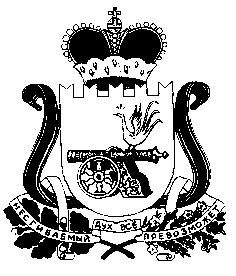 